وزارة التعليم العالي و البحث العلمي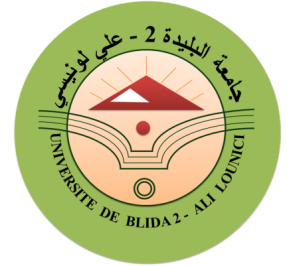 جامعـــــــــــــــــــة البليــــــــدة2-علــي لونسيكلية العلوم الإنسانية والاجتماعيةقسم العلوم الاجتماعيةإعلان بخصوص امتحان مادة التحليل اجتماعي لقضايا حقوق الانسان              تنهي ادارة قسم العلوم الاجتماعية الى علم الطلبة  المسجلين في السنة الثالثة علم الاجتماع كل الأفواج أنه قد تمت برمجة امتحان مادة التحليل اجتماعي لقضايا حقوق الانسان ، يوم 28/03/2021 ، بالمدرجات 2،3،4  على الساعة 11.30-12.30رئيس القسم